Chatham United Methodist Church2018 Faith Commitment CardI/we wish to give as follows:    Total Amount: $ _____________________Frequency of Giving:Monthly:  $________ Weekly:  $ ________   Other:  $________________                                                                                          (please explain)  I/we wish to donate securities.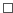   I/we wish to donate electronically.  Please provide information about including CUMC in my will.NAME(S):____________________________________________________ADDRESS:_________________________Email:_____________________On behalf of CUMC, Thank You!                       www.chathamumc.com